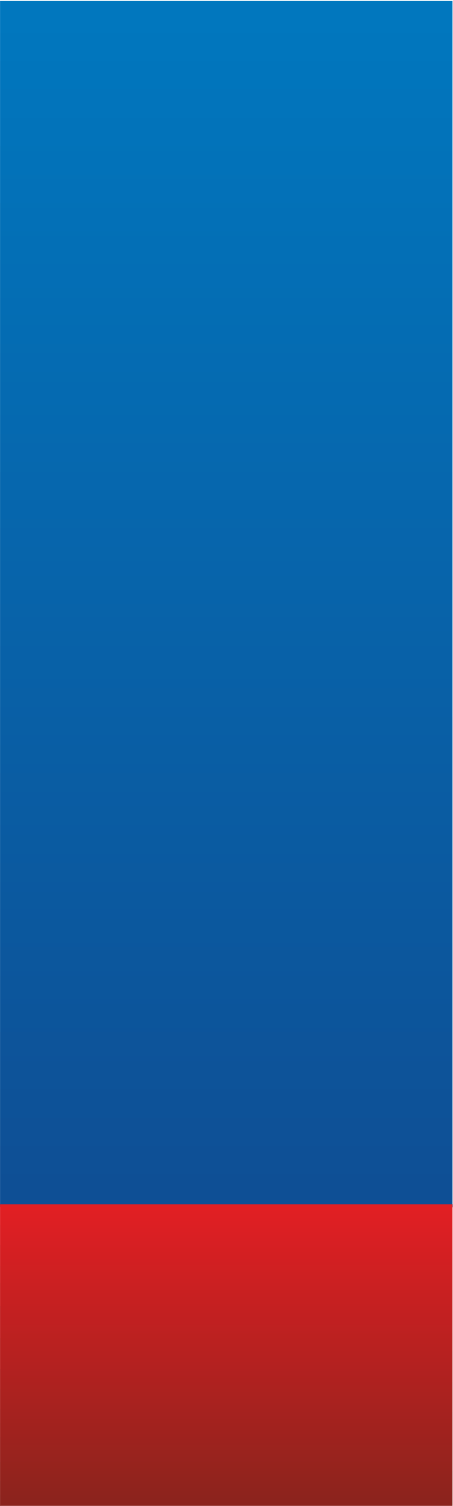 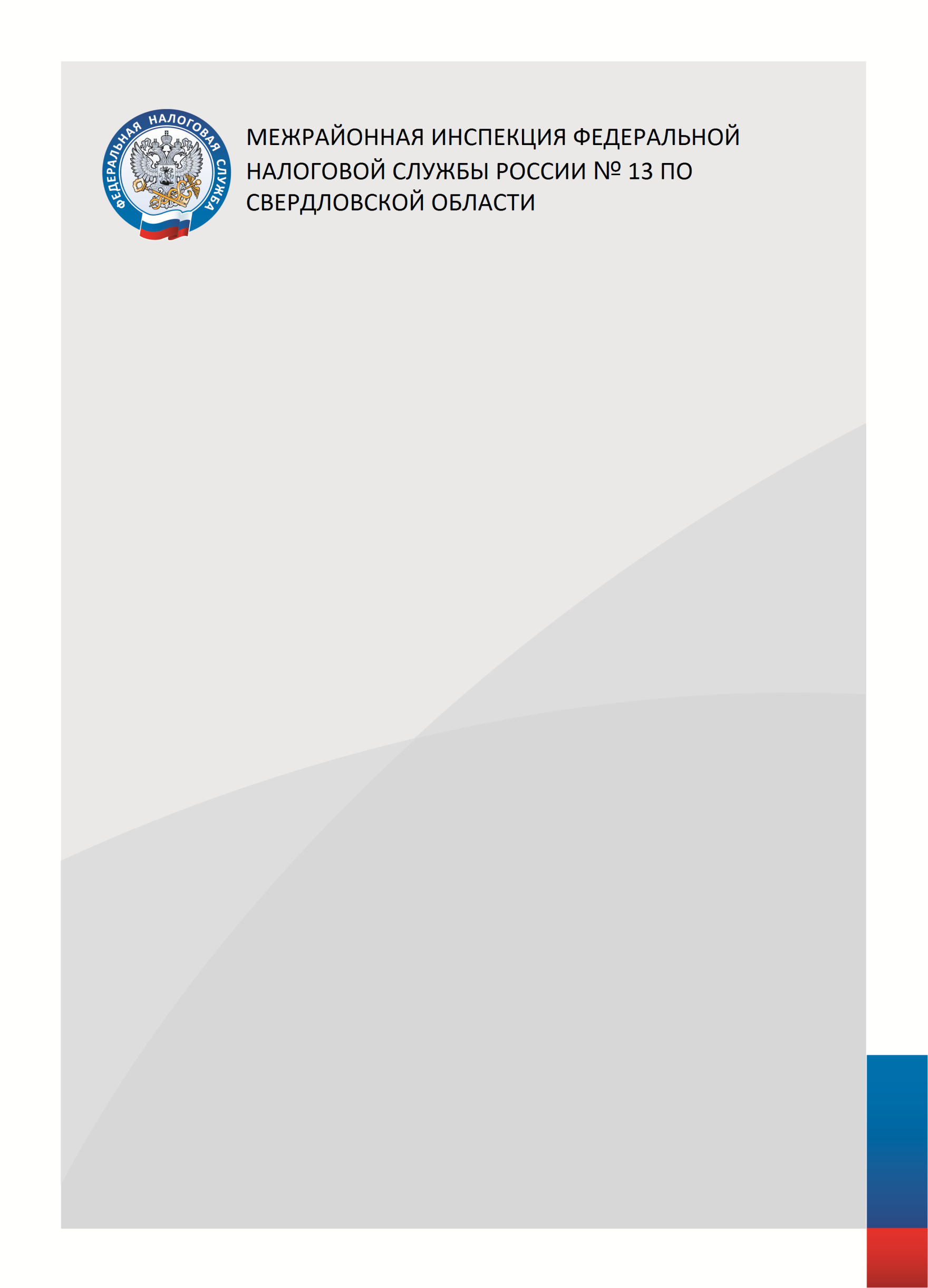 Перечень адресов многофункциональных центров предоставления государственных и муниципальных услуг на территории обслуживаемой Межрайонной ИФНС России № 13 по Свердловской области623870, Свердловская область, с. Байкалово, ул. Революции, д. 25	623847, Свердловская область, п. Зайково, ул. Коммунистическая, д. 181623850, Свердловская область, г. Ирбит, ул. Советская, д. 31623900, Свердловская область, г. Туринск, ул. Кирова, д. 46623881, Свердловская область, Байкаловский р-н, с. Краснополянское, ул. Советская, д. 26623937, Свердловская область, Слободо-Туринский р-н, с. Краснослободское, ул. Ленина, д. 20623834, Свердловская область, Ирбитский р-н, с. Ницинское, ул. Центральная, д. 60623942, Свердловская область, Слободо-Туринский р-н, с. Сладковское, ул. Ленина, д. 13А 623990, Свердловская область. с. Таборы ул. Советская, д. 33623994, Свердловская область, Таборинский р-н, д. Кузнецово, ул. Южная, стр. 14А623950, Свердловская обл, г. Тавда, ул. Заводская, д. 7А 623930, Свердловская область, с. Туринская Слобода, ул. Октябрьская, д. 10	                           Единый Контакт-центр: 8-800-222-22-22                                                          www.nalog.gov.ru